RENDICONTAZIONE CONTRIBUTI PUBBLICI ANNO 2021Pubblicazione elenco Farmacie che hanno ottenuto aiuti e contributi pubbliciSecondo quanto disposto dal Decreto n. 34/2019 art. 35Modifica la disciplina introdotto dall’art. 1 della Legge 124 del 2017 commi da 125 a 129FARMACIE ADERENTI A FEDERFARMA REGGIO EMILIASOGGETTO EROGATORE REGIONE EMILIA ROMAGNA C.F. 80062590379FARMACIA CENTOLA DR.SSA MARIA ANTONIETTA
VIA DELLA LIBERTA', 42 – 42032 BUSANA – VENTASSO – RE
C.F CNTMNT51H56H985B - P.IVA 02308800347DATA DI INCASSO 31/12/2021SOMMA INCASSATA € 13.620,48 (importo lordo contributo concesso € 14.188,00)
CAUSALE: Approvazione della graduatoria regionale per la concessione dei contributi alle farmacie rurali di cui all'art. 21, comma 2, della L.R. 2/2016, per l'anno 2021. attuazione DGR n. 494/2019. Determina n.19492 del 21/10/2021SOGGETTO EROGATORE MINISTERO SVILUPPO ECONOMICOC.F. 80230390587FARMACIA SARZI AMADE’ D.SSA ELISA VIA UMBERTO I, 242022 BORETTO (RE)C.F. 02556120356DATA DI INCASSO 01/02/2021SOMMA INCASSATA € 10.651,56 CAUSALE Contributo c/impianti Legge Sabatini erogazione DM 27/11/2013***********************************************FARMACIE ADERENTI ALL’ASSOCIAZIONE PROVINCIALE DI FERRARASOGGETTO EROGATORE REGIONE EMILIA ROMAGNA C.F. 80062590379FARMACIA LAZZARINI E SIGNORINI SNC SIGNORINI DOTT.SSA MARIA PIAVIA MANTOVA, 67 – 44018 VIGARANO MAINARDA (FE)P.IVA 01538760388DATA DI INCASSO 14/09/2021SOMMA INCASSATA € 28.283,48CAUSALE Bando per il ripopolamento e la rivitalizzazione dei centri storici nei Comuni colpiti dal sisma del 20-29 maggio 2012********************SOGGETTO EROGATORE REGIONE EMILIA ROMAGNA C.F. 80062590379FARMACIA FUSAROLI GRANDI SNCGRANDI DOTT.SSA CARLA E GIORGI DOTT.SSA ROBERTACORSO ITALIA 196/198 – 44047 TERRE DEL RENO LOC. MIRABELLO (FE)P.IVA 01855670384DATA DI INCASSO 23/06/2021SOMMA INCASSATA € 44.332,20CAUSALE Bando per il ripopolamento e la rivitalizzazione dei centri storici nei Comuni colpiti dal sisma del 20-29 maggio 2012************************SOGGETTO EROGATORE REGIONE EMILIA ROMAGNA C.F. 80062590379FARMACIA SAN CARLO SNCMANTOVANI DOTT. PAOLO E C. VIA STATALE, 50 - S. CARLO 44040 S. AGOSTINO (FE)P.IVA 01957010380DATA DI INCASSO 05/2021SOMMA INCASSATA  € 134.120,00CAUSALE Ristrutturazione ed ampliamento farmacia San Carlo con realizzazione di camera bianca per la produzione di farmaci magistrali e galeniciSOGGETTO EROGATORE MINISTERO SVILUPPO ECONOMICOC.F. 80230390587FARMACIA PASQUALI S.N.C. DEI DOTTORI LORENZA E CLAUDIO CORAINIVIA CENTO, 14544049 VIGARANO MAINARDA (FE)C.F. 01235810387DATA DI INCASSO: 01/02/2021SOMMA INCASSATA: 12.059,92CAUSALE Contributo c/impianti Legge Sabatini erogazione DM 27/11/2013 – Decreto Legge 69/2013 Decreto del fareALLA PAGINA TRASPARENZA DELLA REGIONE EMILIA ROMAGNA SI ACCEDE   DIRETTAMENTE, A QUESTO LINK HTTPS://TRASPARENZA.REGIONE.EMILIA-ROMAGNA.IT/SOVVENZIONI-CONTRIBUTI-SUSSIDI-VANTAGGI-ECONOMICIDA QUI, PER TROVARE LA PUBBLICAZIONE DI TUTTI I CONTRIBUTI VERSATI L’ANNO 2021, SI CLICCA SU “ATTI DI CONCESSIONE” E SI IMPOSTA LA RICERCA INDICANDO L’ATTO DI CONCESSIONE 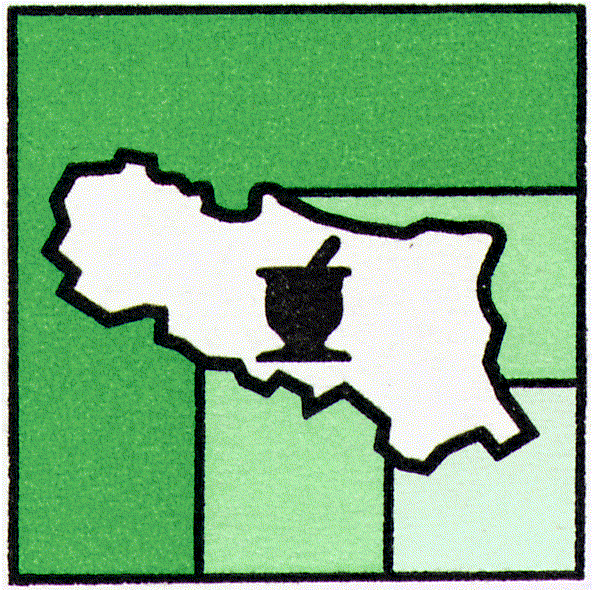 federfarma emilia romagnaUNIONE SINDACALE DELLE ASSOCIAZIONI PROVINCIALIFRA I TITOLARI DI FARMACIA DELL'EMILIA ROMAGNAfederfarma emilia romagnaUNIONE SINDACALE DELLE ASSOCIAZIONI PROVINCIALIFRA I TITOLARI DI FARMACIA DELL'EMILIA ROMAGNAfederfarma emilia romagnaUNIONE SINDACALE DELLE ASSOCIAZIONI PROVINCIALIFRA I TITOLARI DI FARMACIA DELL'EMILIA ROMAGNAfederfarma emilia romagnaUNIONE SINDACALE DELLE ASSOCIAZIONI PROVINCIALIFRA I TITOLARI DI FARMACIA DELL'EMILIA ROMAGNA